Аудандар және қалалар білім бөлімдерінің басшыларына																																	Облыс ұйымдарыныңдиректорларынаҚостанай облысы әкімдігі білім басқармасының «Психологиялық қолдау және қосымша білім беру өңірлік орталығы» КММ бірыңғай педагогикалық ұстаным негізінде отбасы мен мектептің тиімді өзара іс-қимылын ұйымдастыруда ата-аналардың белсенді ұстанымын қалыптастыру, ата-аналар мен педагогтер ынтымақтастығының жаңа нысандарын енгізу мақсатында «Үндестік» облыстық жобасын әзірледі. Жоба ағымдағы жылдың тамыз айында мұғалімдердің тамыз конференциясы шеңберінде тәрбие жұмысы секциясында таныстырылды.Жобаны өңірдің барлық жалпы білім беретін мектептеріне жеткізіп, а.ж. қыркүйек айынан бастап оны зерделеу және енгізу бойынша педагогикалық ұжымдармен жұмысты ұйымдастыру қажет.Жобаны іске асырудың жүйелі мониторингін қамтамасыз етіп, оқу жылы аяқталғаннан кейін үздік мектептерді көтермелей отырып, жоба бойынша өңірде жүргізілген жұмыстардың қорытындыларын шығару керек.Қосымшалар: «Үндестік» жобасымемлекеттік және орыс тілдерінде, жобаның электрондық тұсаукесері, жобаны іске асыру алгоритмі.Басшының орынбасары					А. ИбраеваОрынд. Исмакова С.Н8714-2-21-14-04Руководителям отделов образования                                                                      городов ирайонов Директорам областных организацийВ целях формирования активной позиции родителей в организации эффективного взаимодействия семьи и школы на основе единой педагогической позиции, внедрения новых форм сотрудничества родителей и педагогов КГУ «Региональный Центр психологической поддержки и дополнительного образования» Управления образования разработан областной проект «Үндестік», который был презентован в августе т.г. на секции по воспитательной работе в рамках августовской конференции учителей.В связи вышеизложенным, Проект необходимо довести до всех общеобразовательных школ региона, организовать работу с педагогическими коллективами по его изучению и внедрению, обеспечить системный мониторинг реализации проекта, по завершении учебного года подвести итоги работы по проекту в регионе с поощрением лучших школ.	Приложение:проект«Үндестік» на государственном и русском языках, электронная презентация проекта, алгоритм реализации проекта.Заместитель руководителяА. ИбраеваИсп. Исмакова С.Н8714-2-21-14-04«ҚОСТАНАЙ ОБЛЫСЫ ӘКІМДІГІНҢ БІЛІМ БАСҚАРМАСЫ»МЕМЛЕКЕТТІК МЕКЕМЕСІ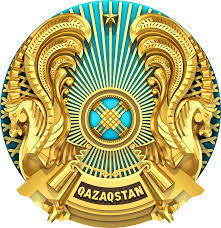          ГОСУДАРСТВЕННОЕ УЧРЕЖДЕНИЕ«УПРАВЛЕНИЕ ОБРАЗОВАНИЯАКИМАТА КОСТАНАЙСКОЙ ОБЛАСТИ»110003, Қостанай қаласы, Зеленая көшесі, 23тел: 8(714-2) 27-33-03, faks: 21-11-72e-mail: dep@kostanay.gov.kz110003, город Костанай, ул.Зеленая 23,тел: 8(714-2) 57-53-10, факс: 53-60-33e-mail: dep@kostanay.gov.kz«ҚОСТАНАЙ ОБЛЫСЫ ӘКІМДІГІНІҢ БІЛІМ БАСҚАРМАСЫ»МЕМЛЕКЕТТІК МЕКЕМЕСІ     ГОСУДАРСТВЕННОЕ УЧРЕЖДЕНИЕ«УПРАВЛЕНИЕ ОБРАЗОВАНИЯАКИМАТА КОСТАНАЙСКОЙ ОБЛАСТИ»110003, Қостанай қаласы, Зеленая көшесі, 23тел: 8(714-2) 27-33-03, faks: 21-11-72e-mail: dep@kostanay.gov.kz110003, город Костанай, ул.Зеленая, 23,тел: 8(714-2) 27-33-03, факс: 21-11-72e-mail: dep@kostanay.gov.kz